東深井福祉会館/障害者福祉センターの予定5月～6月　　　　　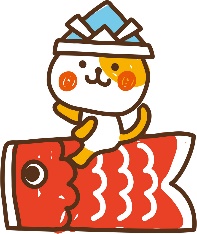 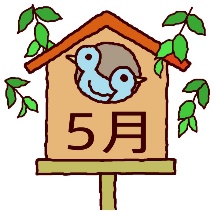 *主なイベントは流山市広報・福祉会館ホームページに掲載t 04.7155.3638/f 04.7153.3437整理券配布に関して：会館スタッフが出勤するのは8時30分です。それ以前に会館にお越しいただくと、ご近所の皆様の迷惑になりますので、ご遠慮ください。また、費用が発生するイベントに関しては整理券配布と同時に集金させていただきますので、お釣りのないようにご用意ください。ご協力のほどよろしくお願いいたします。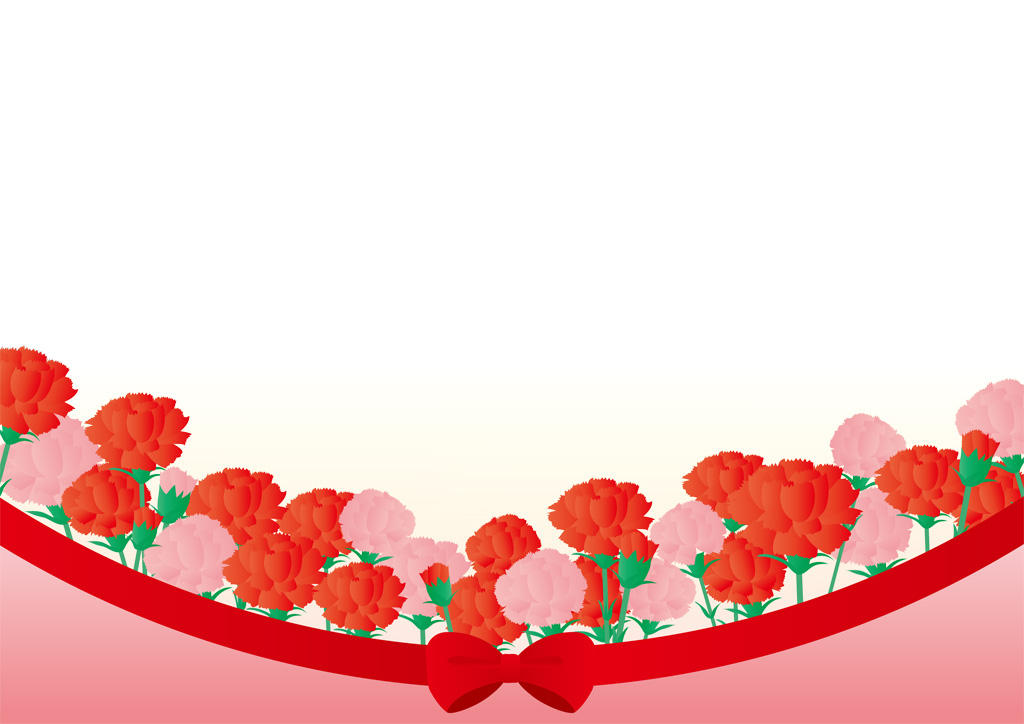 日時イベント名内容所属5/7(月)＆6/4（月）13：30～15:00千寿の会皐月&水無月午後のひとときに気軽な交流をする時間です。どの年齢層の方もご参加いただけ、お楽しみいただけます！5月は楽踊会そよ風さんによる万作踊りの披露が、デュオRCのマンドリンとギターの演奏があります。4月よりお菓子代として100円かかります。（6月分申し込みは5/2（水）～5/25（金））自主講座2F福祉会館5/11（金）10：00～13：00障害者料理講座申込受付期間4/12（木）～5/2（水）障害者手帳お持ちの方対象。送迎・申込み1週間前まで　5月は南流山センターです。メニューは豚肉のピカタ、かぼちゃとアーモンドのサラダ、きのこのスープ。￥500以内。障害センター1F5/14（月）13：00開場13：30～15：00スプリングコンサートピアニスト千葉アリスさん、声楽家酒本春恵さん、シンガー沖田麻衣さんによるスプリングコンサートを開催いたします。整理券の配布は終了いたしました。自主事業2F福祉会館5/22（火）10：00～16：00他実習二日失語症会話サポーター講座病気の後遺症などにより、言葉を発する、会話を聞き取る、思い出すのが困難な失語症の方々の会話をサポートします。募集は締め切りました。自主事業障害センター1F5/24(木)＆6/28（木）13:30～15:00ダンスセラピーダンスセラピーは習うダンスではなく体を動かす時間です。毎月第4木曜日午後、2階大広間にて受付は毎月2日～当日先着20名自主講座2Ｆ福祉会館6/1（金）～9/14（金）12：45～14：45平成30年度手話講習会手話を初めて学ばれる方のための講習会です。全15回。募集は締め切りました。障害センター1F6/2（土）10：00～13：30雨天時は6/9（土）野菜収穫＆バーベキュー整理券配布5/2（水）AM8：45～無農薬で育った美味しい野菜の収穫と外でのバーベキューや流しそうめんをご一緒に楽しみませんか？お子さん・パパママ・ご高齢の方・障害をお持ちの方、どなたでも大歓迎です！定員80名費用：大人（中学生以上）1500円、小学生700円、未就学児無料※アルコール類は持ち込みとなりましたので、ご希望の方はご準備をお願いいたします。飲酒運転は禁止されておりますので、なさらないようにお願いいたします。※整理券配布時に費用の集金を行います。お釣りのないようにご準備ください。自主事業2F　福祉会館5月以降実施の講座で3・4月申込みの講座7/16（月・祝）9：30～12：00シュガークラフトで作るビーチグラスドーム整理券配布6/2（土）AM9：00～甘い香りのするシュガーペーストで、今年は夏のビーチをイメージした作品をシュガークラフト作家の山内亜希先生を講師にお迎えし、制作します。先着10名。材料費2300円。持ち物は作品を持ち帰る袋、エプロン。※お子様連れの方は保育体制が取れませんので小学生以上に限らせていただきます。どうぞご了承ください。※整理券配布時に費用の集金を行います。お釣りのないようにご用意ください。自主事業2F　福祉会館7/20（金）10：00～13：00障害者料理講座申込受付期間6/22（金）～7/10（火）障害者手帳お持ちの方対象。送迎・申込み1週間前まで　7月は初石公民館です。メニューはジャージャー麺と夏野菜の甘酢あえ、トマトと卵のスープ。￥500以内。障害センター1F